SCHOOL OF COMMUNICATION & ARTSSCHOOL OF COMMUNICATION & ARTSSCHOOL OF COMMUNICATION & ARTS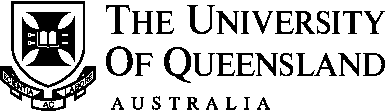 ENROLMENT APPLICATION | ADVANCED RESEARCH TOPICSENROLMENT APPLICATION | ADVANCED RESEARCH TOPICSENROLMENT APPLICATION | ADVANCED RESEARCH TOPICSENROLMENT APPLICATION | ADVANCED RESEARCH TOPICSENROLMENT APPLICATION | ADVANCED RESEARCH TOPICSENROLMENT APPLICATION | ADVANCED RESEARCH TOPICSPersonal Details:Personal Details:Personal Details:Personal Details:Personal Details:Personal Details:Surname:Given Name(s):Given Name(s):Given Name(s):Student #:Program:Program:Program:Student Email Address:Research Project Details:Research Project Details:Research Project Details:Research Project Details:Research Project Details:Research Project Details:Name of your proposed Supervisor:Name of your proposed Supervisor:Name of your proposed Supervisor:Name of your proposed Supervisor:Do you have the relevant prerequisites as specified above?: 	Do you have the relevant prerequisites as specified above?: 	Do you have the relevant prerequisites as specified above?: 	Do you have the relevant prerequisites as specified above?: 	If no, which prerequisite is still required?: If no, which prerequisite is still required?:  Yes       No Yes       No Yes       No Yes       NoProvide a brief (100 words or less) description of your research topic:Provide a brief (100 words or less) description of your research topic:Provide a brief (100 words or less) description of your research topic:Provide a brief (100 words or less) description of your research topic:Provide a brief (100 words or less) description of your research topic:Provide a brief (100 words or less) description of your research topic:If your application is conditionally approved, it is your responsibility to inform the School once you meet the prerequisites (usually following the release of final grades).If your application is conditionally approved, it is your responsibility to inform the School once you meet the prerequisites (usually following the release of final grades).If your application is conditionally approved, it is your responsibility to inform the School once you meet the prerequisites (usually following the release of final grades).If your application is conditionally approved, it is your responsibility to inform the School once you meet the prerequisites (usually following the release of final grades).If your application is conditionally approved, it is your responsibility to inform the School once you meet the prerequisites (usually following the release of final grades).If your application is conditionally approved, it is your responsibility to inform the School once you meet the prerequisites (usually following the release of final grades).Student SignatureStudent SignatureStudent SignatureStudent SignatureStudent SignatureDatePlease obtain your proposed Supervisor’s signature before submission:Please obtain your proposed Supervisor’s signature before submission:Please obtain your proposed Supervisor’s signature before submission:Please obtain your proposed Supervisor’s signature before submission:Please obtain your proposed Supervisor’s signature before submission:Supervisor SignatureSupervisor SignatureSupervisor SignatureSupervisor SignatureSupervisor SignatureDateOFFICE USE ONLY:OFFICE USE ONLY:OFFICE USE ONLY:OFFICE USE ONLY:OFFICE USE ONLY:Course Convenor SignatureCourse Convenor SignatureCourse Convenor SignatureCourse Convenor SignatureCourse Convenor SignatureDateIs this application conditionally approved?Is this application conditionally approved?Is this application conditionally approved?Is this application conditionally approved?Is this application conditionally approved? Yes       No